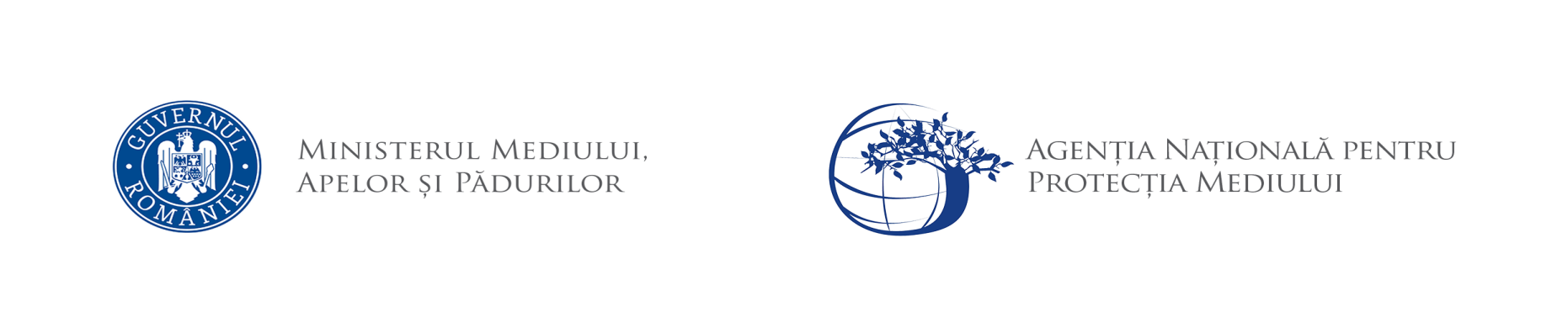 AGENȚIA PENTRU PROTECȚIA MEDIULUI DÂMBOVIȚANr. 16306 / 9670 /____________PROIECT DECIZIA ETAPEI DE ÎNCADRARENR. __ din _____________Ca urmare a solicitării de emitere a acordului de mediu adresate de COMUNA TATARANI prin primar PATRU CONSTANTIN, cu sediul în comuna Tatarani, sat Tatarani, strada Principala, numarul 59, judet Dambovita, înregistrată la sediul Agenției pentru Protecția Mediului (APM) Dâmbovița cu numarul 16306 din data de 31.10.2023, în baza Legii nr. 292 / 2018 privind evaluarea impactului anumitor proiecte publice şi private asupra mediului şi a Ordonanţei de urgenţă a Guvernului nr. 57 / 2007 privind regimul ariilor naturale protejate, conservarea habitatelor naturale, a florei şi faunei sălbatice, aprobată cu modificări şi completări prin Legea nr. 49 / 2011, cu modificările şi completările ulterioare,Agenția pentru Protecția Mediului (APM) Dâmbovița decide, ca urmare a consultărilor desfăşurate în cadrul şedinţei Comisiei de analiză tehnică din data de 08.02.2024 că proiectul               ”Extindere retele de canalizare menajera in comuna Tatarani, satul Priboiu, judetul Dambovita”, propus a fi amplasat în comuna Tatarani, sat Priboiu, judet Dambovita, nu se supune evaluării impactului asupra mediului / nu se supune evaluării adecvate / nu se supune evaluării impactului asupra corpurilor de apă;Justificarea prezentei decizii:Motivele pe baza cărora s-a stabilit luarea deciziei etapei de încadrare in procedura de evaluare a impactului asupra mediului sunt următoarele:proiectul se încadrează în prevederile Legii nr. 292 / 2018 privind evaluarea impactului anumitor proiecte publice şi private asupra mediului, Anexa nr. 2, pct. 13, lit. a coroborat cu pct. 10, lit. b;impactul realizării proiectului asupra factorilor de mediu va fi redus pentru sol, subsol, vegetație, fauna si nesemnificativ pentru ape, aer si așezările umane;nu au fost formulate observaţii din partea publicului în urma mediatizării depunerii solicitării de emitere a acordului de mediu respectiv, a luării deciziei privind etapa de încadrare;Motivele pe baza cărora s-a stabilit neefectuarea evaluării adecvate sunt următoarele :terenul pe care se va realiza investiția este amplasat comuna Tatarani, sat Priboiu, judet Dambovita, nu este amplasat intr-o arie naturala protejata de interes național sau comunitar;proiectul propus nu intră sub incidenţa art. 28 din Ordonanţa de Urgenţă a Guvernului nr. 57/2007 privind regimul ariilor naturale protejate, conservarea habitatelor naturale, a florei şi faunei sălbatice, aprobată cu modificari și completari prin Legea nr. 49/2011, cu modificările şi completările ulterioare;Motivele pe baza cărora s-a stabilit neefectuarea evaluării impactului asupra corpurilor de apă: Conform deciziei SEICA emisa de Administratia Bazinala de Apa Buzau-Ialomita Sistemul de Gospodarire a Apelor Dambovita inregistrata la APM Dambovita cu numarul 38 / 03.01.2024: pentru proiectul propus nu este necesara intocmirea Studiului de Evaluare a Impactului asupra Corpurilor de Apa (SEICA);Caracteristicile proiectelor mărimea proiectului:   Scopul proiectului este extinderea retelei de canalizare menajera in comuna Tatarani.Pentru extinderea retelelor de canalizare menajera din satul Priboiu, s-a propus urmatoarea solutie tehnica:retele de canalizare menajere din teava PP multistrat cu diametrul Dn 250 mm, in lungime de 6870,0 m;racorduri laterale din teava PP multistrat, cu diametrul Dn 160 mm – 413 buc;stati de pompare complet echipate - 5 buc;conducta de refulare, din teava PEID tip PE100 P, Dn 110-125 mm – 1955,0 m.Retelele de canalizare menajera se vor monta astfel:pe drumul judetean -  in acostament, pe partea dreapta, opusa fata de reteaua de alimentare cu apa existenta; pe drumurile locale - pe o singura parte sau pe mijlocul acestora.Pentru definitivarea traseului si amplasamentului retelelor de canalizare proiectate se va tine cont de pozitia exacta a retelelor utilitare existente, ce se va stabili in urma avizelor si sondajelor ce se vor executa de constructor impreuna cu beneficiarii acestora.Pentru identificarea conductelor ce fac obiectul prezentei investitii, pe toata lungimea lor se va monta banda avertizoare din PVC.Pe retelele de canalizare s-au prevazut camine de vizitare din beton DN 800 mm si Dn 1000,  amplasate pe colectoarele principale si pe cele secundare, la schimbari de directie, la subtraversari si intersectii sau distante de maxim 50 m in linie dreapta, cu adancimea de H = 1,5 ÷ 3,00 m.	Dimensionarea retelelor de canalizare gravitationale s-a facut in functie de debitul maxim de apa uzata transportat, in functie de panta retelei, de gradul de umplere admisibil si de asigurarea vitezei minime de autocuratire a retelei vmin =0,7 m/s. De asemenea s-a tinut cont ca viteza maxima admisibila vmax = 3 m/s sa nu fie depasita.	Racorduri laterale	Racordarea gospodariilor individuale se va realiza cu racorduri laterale din conducta PP multistrat, Dn 160 mm, amplasate in zona verde sau trotuar, pe domeniul public, la limita proprietatilor.		Statii de pompare	Avand in vedere atat configuratia terenului, cat si solutia adoptata privind montarea retelelor de canalizare la adancimea de maxim 3,0 m, au fost prevazute 5 statii de pompare apa uzata menajera, complet echipate.	Statiile de pompare apa uzata prevazute in proiect sunt constructii monobloc, cu bazin de colectare cu Dn 2000 mm ( SPAU 1) si Dn 1100 mm (celelelate statii), realizate din polietilena armata cu fibra de sticla, echipate cu placi de prindere, ghidaje pentru instalare pompe, cabluri electrice, senzori de nivel, tablou electric, clapete de retinere, robineti de izolare pe conductele de refulare pompe, stut refulare pompe Dn 65mm, tablou de comanda si capac carosabil; se vor monta subteran, in trotuar sau in carosabil pe strazile inguste. Pe conducta de admisie in statie s-a prevazut cos metalic cu gratar pentru retineri grosiere.Statiile de pompare vor fi imprejmuite cu gard metalic din panouri plasa zincata bordurata, pe stalpi metalici si fundatii izolate; imprejmuirea va avea dimensiuni functie de locul de amplasare si zona disponibila a statiilor de pompare.	Statiile de pompare vor fi alimentate cu energie electrica de la stalpul electric aflat in apropiere. 	Pe retelele de canalizare fortata s-au prevazut camine de curatire din PVC, Dn 630 mm, prevazute cu piese de curatire si capace carosabile din material compozit, amplasate la distante de maxim 100 m de capatele conductelor sau intre ele.	In cadrul investitiei s-au prevazut doua supratraversari de cursuri de apa/torent ale conductelor de refulare. Acestea se vor realiza prin fixarea conductelor pe suporti metalici proprii, montati pe grinzile podurilor locale existente Conductele de refulare se vor termoizola cu cochilii din poliuretan si protectie termoizolatie din tabla zincata. 	In cadrul investitiei s-au prevazut doua supratraversari de cursuri de apa/torent 1 si 2 cu conducta de canalizare fortata-refulare. Acestea se vor realiza prin fixarea conductelor pe suporti metalici proprii, montati pe grinzile podurilor locale existente. Conductele de refulare se vor termoizola cu cochilii din poliuretan si protectie termoizolatie din foi de tabla zincata.De asemenea s-a prevazut si o subtraversare de curs de apa/torent 1 cu conducta de canalizare gravitationala in lungimede 12,0 m ce va fi executata prin foraj si montata in tub de protectie din PEID Dn 400 mm.Debitele de apa uzata ce vor descarca in retelele de canalizare din localitatea Tatarani, vor fi urmatoarele:Quz zi med = 154,63 m3/zi = 1,79 l/s;Quz zi max = 216,48 m3/zi = 2,51 l/s;Quz orar max = 25,26 m3/h = 7,02 l/s;Quz orar min = 0,90 m3/h = 0,25 l/s;Vmed anual = 56440 m3.Sapatura se va executa manual si /sau mecanizat, in functie de gradul de ocupare al traseului de alte utilitati ( retele de apa potabila, electrice, telecomunicatii).Adancimea santului pentru conductele de canalizare va fi de minimum 1500 mm, iar latimea santului este de minimum 900 mm.Conductele de PEID, folosite pentru retelele de canalizare, se vor imbina prin electrofuziune si se vor poza la o adancime de montaj la 1,0 m, fara pat de nisip.Dupa montarea conductelor si efectuarea probelor de etanseitate, se poate trece la astuparea conductei, cu strat de nisip de 15 cm, peste care se va aplica pamant maruntit. Pentru identificarea conductei, pe toata lungimea se va monta banda avertizoare.cumularea cu alte proiecte: nu este cazul;utilizarea resurselor naturale: se vor utiliza resurse naturale în cantităţi limitate, iar materialele necesare realizării proiectului vor fi preluate de la societăţi autorizate; producţia de deşeuri: deşeurile generate atât în perioada de execuţie vor fi stocate selectiv şi predate către societăţi autorizate din punct de vedere al mediului pentru activităţi de colectare/valorificare/eliminare; emisiile poluante, inclusiv zgomotul şi alte surse de disconfort: lucrările şi măsurile prevăzute în proiect nu vor afecta semnificativ factorii de mediu (aer, apă, sol, aşezări umane); riscul de accident, ţinându-se seama în special de substanţele şi de tehnologiile utilizate: riscul de accident, pe perioada execuţiei lucrărilor este redus, deoarece nu se utilizează substanţe periculoase.Localizarea proiectelorUtilizarea existentă a terenului: terenul ce urmeaza a fi ocupat de lucrarile proiectate apartine in intregime domeniului public al comuna Tatarani, sat Priboiu, judet Dambovita; categoria de folosinta – cai de comunicatii.Relativa abundenţă a resurselor naturale din zonă, calitatea şi capacitatea regenerativă a acestora: nu este cazul;Capacitatea de absorbţie a mediului, cu atenţie deosebită pentru:zonele umede: nu este cazul;zonele costiere: nu este cazul;zonele montane şi cele împădurite: nu este cazul;parcurile şi rezervaţiile naturale: nu este cazul;ariile clasificate sau zonele protejate prin legislaţia în vigoare, cum sunt: proiectul nu este amplasat în interiorul sau în vecinătatea unei arii naturale protejate;zonele de protecţie specială, mai ales cele desemnate prin Ordonanţa de Urgenţă a Guvernului nr. 57 / 2007 privind regimul ariilor naturale protejate , conservarea habitatelor naturale, a florei şi faunei sălbatice, cu modificările şi completările ulterioare, zonele prevăzute prin Legea nr. 5 / 2000 privind aprobarea Planului de amenajare a teritoriului naţional – Secţiunea a III–a–zone protejate, zonele de protecţie instituite conform prevederilor Legii apelor nr. 107 / 1996, cu modificările şi completările ulterioare, şi Hotărârea Guvernului nr. 930 / 2005 pentru aprobarea Normelor speciale privind caracterul şi mărimea zonelor de protecţie sanitară şi hidrogeologică: proiectul nu este inclus în zone de protecţie specială desemnate;ariile în care standardele de calitate a mediului stabilite de legislaţie au fost deja depăşite: nu au fost înregistrate astfel de situaţii; ariile dens populate: nu e cazul - lucrările propuse se află într-o zonă cu locuinţe individuale;peisajele cu semnificaţie istorică, culturală şi arheologică: nu este cazul; Caracteristicile impactului potenţial:   extinderea impactului: aria geografică şi numărul persoanelor afectate: impactul va fi local, numai în zona de lucru, pe perioada execuţiei;natura transfrontieră a impactului:  nu este cazul;mărimea şi complexitatea impactului: impact relativ redus şi local atât pe perioada execuţiei proiectului;probabilitatea impactului: impact cu probabilitate redusă pe parcursul realizării investiţiei, deoarece măsurile prevăzute de proiect nu vor afecta semnificativ factorii de mediu (aer, apă, sol, aşezări umane);durata, frecvenţa şi reversibilitatea impactului: impact cu durată, frecvenţă şi reversibilitate reduse datorită naturii proiectului şi măsurilor prevăzute de acesta. Condiţiile de realizare a proiectului:Titularul are obligaţia de a urmări modul de respectare a legislaţiei de mediu în vigoare pe toata perioada de execuţie a lucrărilor şi  după realizarea acestuia să ia toate măsurile necesare pentru a nu se produce poluarea apelor subterane, de suprafaţă, a solului sau a aerului.Respectarea condițiilor impuse prin avizele solicitate în Certificatul de Urbanism.Titularul are obligația respectării condițiilor impuse prin actele de reglementare emise/solicitate de alte autorități.Pentru  organizarea de şantier:depozitarea materialelor de construcţie şi a deşeurilor rezultate se va face în zone special amenajate fără să afecteze circulaţia în zonă;utilajele de construcţii se vor alimenta cu carburanţi numai în zone special amenajate fără a se contamina  solul cu produse petroliere; întreţinerea utilajelor/mijloacelor de transport (spălarea lor, efectuarea de reparaţii, schimburile de ulei) se vor face numai la service-uri / baze de producţie autorizate;toate echipamentele mecanice trebuie să respecte standardele referitoare la emisiile de zgomot în mediu conform H.G nr. 1756/2006 privind emisiile de zgomot în mediu produse de echipamentele destinate utilizării în exteriorul clădirilor; deşeurile menajere se vor colecta în europubelă şi se vor preda către unităţi autorizate;prin organizarea de şantier nu se vor ocupa suprafeţe suplimentare de teren, faţă de cele planificate pentru realizarea proiectului;pentru lucrările specifice de şantier se vor utiliza toalete ecologice.	Protecţia apelornu se vor evacua ape uzate în apele de suprafaţă sau subterane, nu se vor manipula sau depozita deşeuri, reziduuri sau substanţe chimice, fără asigurarea condiţiilor de evitare a poluării directe sau indirecte a apelor de suprafaţă sau subterane;	Protecţia aeruluitransportul materialelor de construcţie şi a deşeurilor rezultate se va face pe cât posibil pe trasee stabilite în afara zonelor locuite;vehiculele şi utilajele utilizate vor fi verificate periodic în vederea remedierii eventualelor disfuncţii identificate;Protecția împotriva zgomotului In timpul execuţiei proiectului şi funcţionării Nivelul de zgomot continuu echivalent ponderat A (AeqT) se va încadra în limitele SR 10009: 2017 / C91: 2020 – Acustica. Limite admisibile ale nivelului de zgomot din mediul ambiant, şi OM nr. 119/ 2014 pentru aprobarea Normelor de igienă şi sănătate publică privind mediul de viaţă al populaţiei, respectiv:65 dB - la limita zonei funcţionale a amplasamentului 55 dB în timpul zilei / 45 dB noaptea (intre orele 23:00 – 7:00) – la faţada clădirilor învecinate, considerate zone protejate.35 dB în timpul zilei/30 dB noaptea (intre orele 23:00 – 7:00) în interiorul zonelor funcţionale ale clădirilor de locuit considerate teritorii protejate, aflate în zona de impact a activităţii desfăşurate pe amplasamentul autorizat.Protecţia soluluise vor amenaja spaţii corespunzătoare pentru depozitarea materialelor de construcţie şi pentru depozitarea temporară a deşeurilor generate;se interzice poluarea solului cu carburanţi, uleiuri uzate în urma operaţiilor de staţionare, aprovizionare, depozitare sau alimentare cu combustibili a utilajelor şi a mijloacelor de transport sau datorită funcţionării necorespunzătoare a acestora;	Modul de gospodărire a deşeurilorTitularul are obligaţia respectării prevederilor Ordonanței de Urgenţă a Guvernului României privind protecţia mediului nr. 195/2005, aprobată cu modificări şi completări  prin Legea 265 / 2006, cu modificările şi completările ulterioare, Ordonanta de urgenta nr. 92 / 2021, privind regimul deşeurilor, aprobata prin Legea 17 / 2023;Lucrări de refacere a amplasamentuluila finalizarea lucrărilor de construcţii se vor executa lucrări de refacere a solului; se va curăţa amplasamentul de toate tipurile de deşeuri generate pe perioada realizării proiectului;se vor lua toate măsurile pentru evitarea poluărilor accidentale, iar în cazul unor astfel de incidente, se va acţiona imediat  pentru a controla, izola, elimina poluarea;MonitorizareaÎn timpul implementării proiectului: în scopul eliminării eventualelor disfuncţionalităţi, pe întreaga durată de execuţie a lucrărilor vor fi supravegheate:respectarea cu stricteţe a limitelor şi suprafeţelor destinate execuţiei lucrărilor;buna funcţionare a utilajelor;modul de depozitare a materialelor de construcţie;modul de depozitare al deşeurilor / valorificare şi monitorizarea cantităţilor de deşeuri generate; predarea deşeurilor către operatori autorizaţi în valorificarea / eliminarea deşeurilor;respectarea normelor de securitate, respectiv a normelor de securitate a muncii;nivelul de zgomot – în cazul apariţiei sesizărilor din partea populaţiei datorate depăşirii limitelor admisibile, se vor lua măsuri organizatorice şi / sau tehnice corespunzătoare de atenuare a impactului;se va urmări menţinerea unui nivel redus al emisiilor în aerul atmosferic datorate operaţiilor de transport materiale prin utilizarea de mijloace de transport conforme, luarea măsurilor necesare în situaţia în care se constată depăşirea standardului de calitate a aerului ambiental datorită execuţiei proiectului.Proiectul propus nu necesită parcurgerea celorlalte etape ale procedurilor de evaluare a impactului asupra mediului, evaluarea adecvată si evaluarea impactului asupra corpurilor de apă.Prezenta decizie este valabilă pe toată perioada de realizare a proiectului, iar în situaţia în care intervin elemente noi, necunoscute la data emiterii prezentei decizii, sau se modifică condiţiile care au stat la baza emiterii acesteia, titularul proiectului are obligaţia de a notifica autoritatea competentă emitentă.Orice persoană care face parte din publicul interesat şi care se consideră vătămată într-un drept al său ori într-un interes legitim se poate adresa instanţei de contencios administrativ competente pentru a ataca, din punct de vedere procedural sau substanţial, actele, deciziile ori omisiunile autorităţii publice competente care fac obiectul participării publicului, inclusiv aprobarea de dezvoltare, potrivit prevederilor Legii contenciosului administrativ nr. 554 / 2004, cu modificările şi completările ulterioare.Se poate adresa instanţei de contencios administrativ competente şi orice organizaţie neguvernamentală care îndeplineşte condiţiile prevăzute la art. 2 din Legea nr. 292 / 2018 privind evaluarea impactului anumitor proiecte publice şi private asupra mediului, considerându-se că acestea sunt vătămate într-un drept al lor sau într-un interes legitim.Actele sau omisiunile autorităţii publice competente care fac obiectul participării publicului se atacă în instanţă odată cu decizia etapei de încadrare, cu acordul de mediu ori, după caz, cu decizia de respingere a solicitării de emitere a acordului de mediu, respectiv cu aprobarea de dezvoltare sau, după caz, cu decizia de respingere a solicitării aprobării de dezvoltare.Înainte de a se adresa instanţei de contencios administrativ competente, persoanele prevăzute la art. 21 din Legea nr. 292 / 2018 privind evaluarea impactului anumitor proiecte publice şi private asupra mediului au obligaţia să solicite autorităţii publice emitente a deciziei prevăzute la art. 21 alin. (3) sau autorităţii ierarhic superioare revocarea, în tot sau în parte, a respectivei decizii. Solicitarea trebuie înregistrată în termen de 30 de zile de la data aducerii la cunoştinţa publicului a deciziei.Autoritatea publică emitentă are obligaţia de a răspunde la plângerea prealabilă prevăzută la art. 22 alin. (1) în termen de 30 de zile de la data înregistrării acesteia la acea autoritate.Procedura de soluţionare a plângerii prealabile prevăzută la art. 22 alin. (1) este gratuită şi trebuie să fie echitabilă, rapidă şi corectă.Prezenta decizie poate fi contestată în conformitate cu prevederile Legii nr. 292/2018 privind evaluarea impactului anumitor proiecte publice şi private asupra mediului şi ale Legii nr. 554/2004, cu modificările şi completările ulterioareDIRECTOR EXECUTIV,Maria MORCOASEȘef Serviciu A.A.A,                                                                              Întocmit,          Florian STANCESCU                                                   consilier  A.A.A. Andrei Valentin CALINESCU   Sef Serviciu C.F.M.                                               consilier C.F.M. Nicoleta VLADESCU  Laura Gabriela BRICEAG                                                     Nr.CrtDenumire strada/obiectiv(Domeniul public al comunei Tatarani conform HCL)Retele canalizare menajeraRetele canalizare menajeraRetele canalizare menajeraRetele canalizare menajeraRetele canalizare menajeraTipuri de racorduri cuconducte PP mutistrat SN4-KG(buc.)Tipuri de racorduri cuconducte PP mutistrat SN4-KG(buc.)Tipuri de racorduri cuconducte PP mutistrat SN4-KG(buc.)Tipuri de racorduri cuconducte PP mutistrat SN4-KG(buc.)Nr.CrtDenumire strada/obiectiv(Domeniul public al comunei Tatarani conform HCL)Canalizare gravitationala conducte PP mutistrat SN8-KG (m)Canalizare gravitationala conducte PP mutistrat SN8-KG (m)Canalizare prin pompare / refulare(m)Canalizare prin pompare / refulare(m)Canalizare prin pompare / refulare(m)Tipuri de racorduri cuconducte PP mutistrat SN4-KG(buc.)Tipuri de racorduri cuconducte PP mutistrat SN4-KG(buc.)Tipuri de racorduri cuconducte PP mutistrat SN4-KG(buc.)Tipuri de racorduri cuconducte PP mutistrat SN4-KG(buc.)Nr.CrtDenumire strada/obiectiv(Domeniul public al comunei Tatarani conform HCL)De 250 mmDe 315 mmConducta PEID Conducta PEID Statii de pompare (buc.)L= 2,0mL= 4,0mL= 6,0mL= 9,0mNr.CrtDenumire strada/obiectiv(Domeniul public al comunei Tatarani conform HCL)De 250 mmDe 315 mmDe 110De 125Statii de pompare (buc.)L= 2,0mL= 4,0mL= 6,0mL= 9,0m1Str. Principala-DJ 702B(NC 72780)2591-250470SPAU1, SPAU2117--1002Str. Fundatura 1 (FNC)36---3---3Str. Sandulesti (NC 72125)90---6---4Str. Fundatura 2 (FNC)50---3---5Str. Cimitirului (NC 72087)42---4---6Str. Zoica (NC 72084)162---45--7Str. Tarina (NC 72089)52---4---8Str. Nucilor (NC 72144)82-145SPAU322--9Str. Tarcina (NC 72106)124---63--10Str. Gogosestilor (NC 72104)123-145SPAU45---11Str. Fundatura 3 (FNC)88---3---12Str. Branii (NC 71844)340-945SPAU5-3--13Str. Dinculestilor (FNC)210---103--14Str. Sturzeanca (FNC)192---52--15Str. Nisipuri (NC 72083)106---4---16Str. Justitiei (NC 72149)106---42--17Str. Priboiu Deal (NC 72146)2476---50-63-TOTALTOTAL6870-148547052302063100